Nota de prensa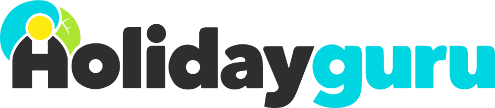 Los restaurantes más bonitos de España según sus comensalesDValencia – 05/09/2023 – Existen miles de restaurantes en nuestro país, pero ¿cuáles son los más bonitos de España? En azoteas, edificios históricos, tematizados… Con el fin del verano dejamos atrás las terrazas y chiringuitos para disfrutar de la gastronomía en un ambiente más acogedor, y sin duda uno de los factores a la hora de elegir es la opinión previa de otros comensales. La web de viajes baratos Holidayguru ha realizado un listado con los restaurantes donde la mención "bonito" se repite más entre las reviews de los viajeros de Tripadvisor, resultando en un Top 10 con locales por toda la geografía.Metodología: Se han analizado todos los restaurantes en España dentro de la web Tripadvisor.es donde los usuarios califican al restaurante como “bonito", ordenando de más a menos cantidad de menciones y seleccionando los 10 primeros.Sobre HolidayguruDesde marzo de 2014  busca manualmente cada día las mejores ofertas de viaje en Internet para el mercado español. Desde entonces, Holidayguru se ha convertido en un respetable influyente en la industria turística de nuestro país, con más de 15 millones de páginas vistas al año. Nuestro origen se debe al éxito de la web alemana Urlaubsguru, lanzada en agosto de 2013 y que se ha convertido en una de las páginas de viajes más prestigiosas del país. Contamos con presencia en hasta 5 países, estando nuestra base en Mallorca y nuestras oficinas centrales en Hozwickede (Alemania).	Perrachica, Madrid – (614 menciones)El Pimpi, Málaga – (595 menciones)Alfileritos 24, Toledo – (461 menciones)El Jardín del Califa, Vejer de la Frontera – (422 menciones)Habanera, Madrid – (393 menciones)San Tomasso, Valencia – (381 menciones)La Más bonita, Playa de la Patacona (Valencia)– (365 menciones)Amazónico, Madrid 347 menciones)El Nacional, Barcelona – (337 menciones)La Abadía, Toledo – (322 menciones)